 ZLÍNSKÝ KRAJSKÝ  FOTBALOVÝ  SVAZ 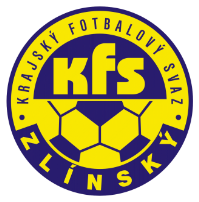 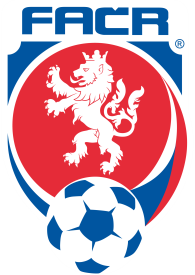 Hradská 854, 760 01 ZLÍN       Tel: 577 019 393Email: lukas@kfszlin.cz  
__________________________________________________________________________DK Zlínského KFS dle § 89 odst. 2 písm. a) zahajuje disciplinární řízeníPříjmení, jméno		ID			číslo utkání			oddílTrtík Bronislav			78020100		2017720A3A1601		ZašováGerát Miroslav			86020464		2017720A3B1601		Kostelec u Hol.Zasedání DK Zl KFS proběhne ve středu 11.4.2018 v 15.00 hodin									Martin Bsonek									předseda DK Zl KFS